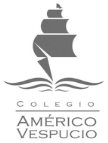 CENTRO EDUCACIONALCENTRO EDUCACIONALAMÉRICO VESPUCIOAMÉRICO VESPUCIOHORARIO AÑO ESCOLARHORARIO AÑO ESCOLARHORARIO AÑO ESCOLARHORARIO AÑO ESCOLARHORARIO AÑO ESCOLARHORARIO AÑO ESCOLARHORARIO AÑO ESCOLAR2020202020202020202020202020Profesor(a) Jefe:Profesor(a) Jefe:MARÍA TERESA SWEARSMARÍA TERESA SWEARSMARÍA TERESA SWEARSCurso:Curso:II° MEDIO AII° MEDIO AII° MEDIO ASala:Sala:MeetMeetHRStiempoLunesMartesMiércolesJuevesViernes110:00 - 10:30MatemáticaLenguajeLenguajeCiencias0210:40 - 11:10MatemáticaLenguajeLenguajeCiencias0311:20 - 11:50Ed. FísicaInglésMatemáticaArtes y TecOrientación412:00- 12:300000Historia512:40 - 13:200000HistoriaALMUERZO614:30 - 15:0000000715:10 - 15:400000815:50 - 16:200000916:20 - 17:0000001016:00 a 16:450000